9F Part 1 Perpendicular Distances with Lines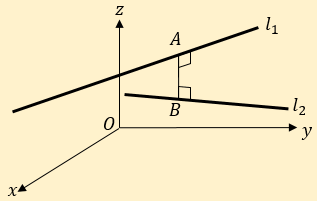 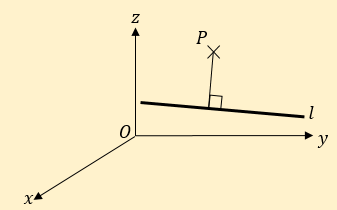 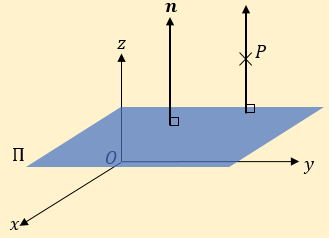 Show that the shortest distance between the parallel lines with equations:andis The lines  and  have equations:Find the shortest distance between these two lines.The line  has equation:The point  has coordinates Find the shortest distance between  and .Find a Cartesian equation of the line that is perpendicular to , and passes through .